UBANI, JOSEPH IKECHUKWU19/ENG02/066COMPUTER ENGINEERINGCHEMISTRY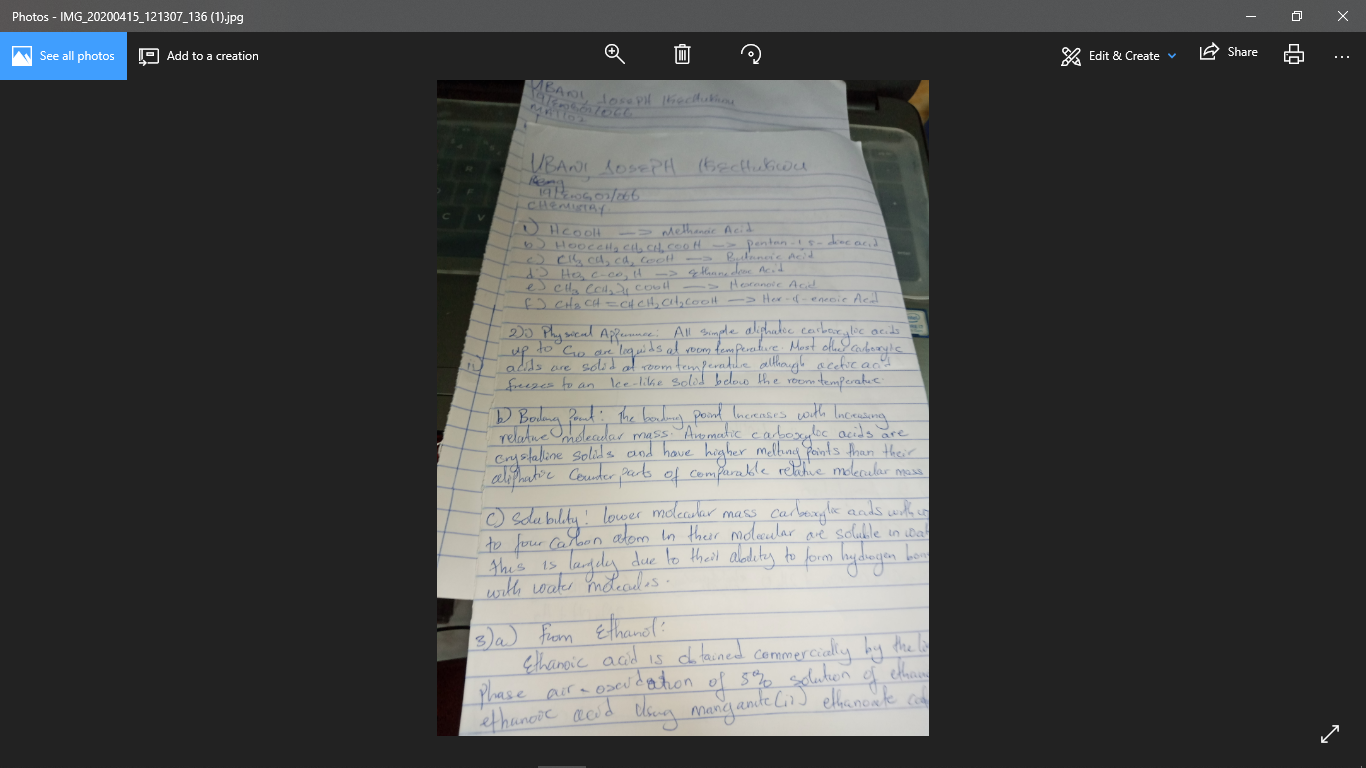 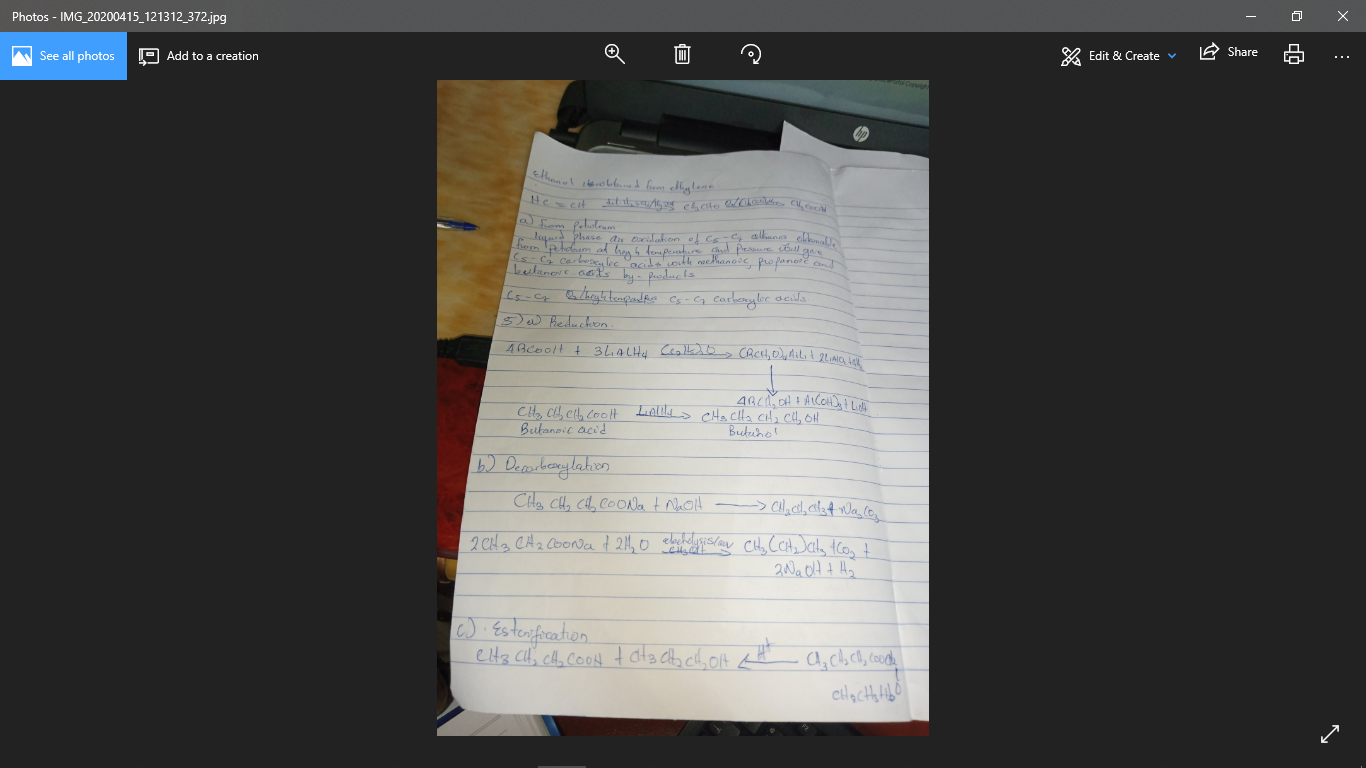 